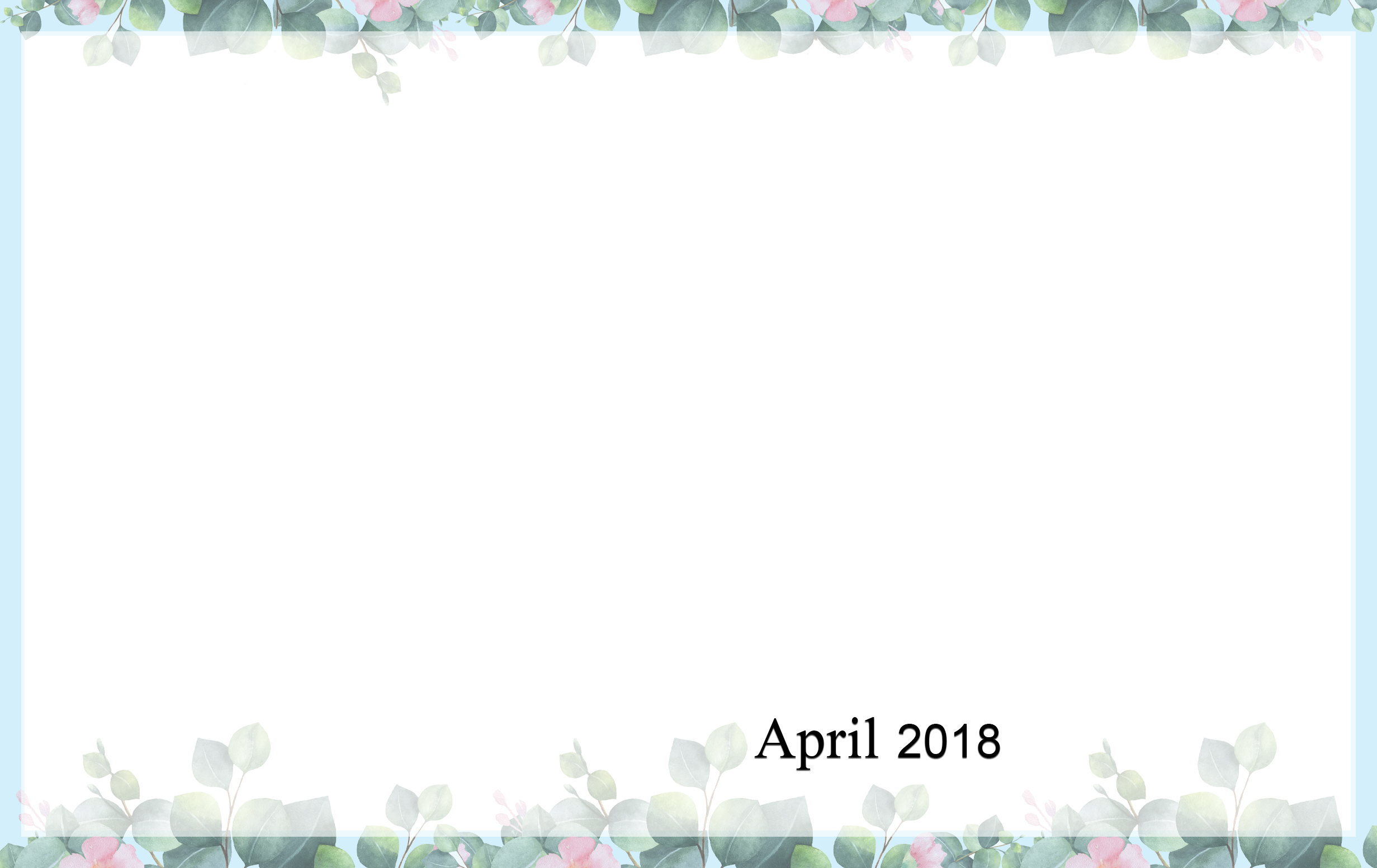         SUNDAY	        MONDAY	          TUESDAY	            WEDNESDAY	            THURSDAY                 FRIDAY                          SATURDAY	Easter Sunday9:30 Catholic Communion1:10 Tigers BaseballVsPittsburg Pirates2National PB & J Day9:30 Noodle Hockey (AL)10:30 Noodle Yoga (MC)1:00 Bingo (AL)1:10 Tigers Baseball2:00 EZ Does it (MC)3:00 Discuss and Recall (AL)4:00  Music & Prayer (MC)	3        Beauty Shop9:30 Noodle Yoga (MC) 10:00 Catholic Mass w/           Father Stan (AL)11:00 Current Events (AL)1:00 Card Games (AL)1:10 Tigers Baseball 2:30 Story & Slideshow (AL)4:00 Happy Hour 4    Beauty Shop9:30 Basketball (AL)10:00 Resident Council (AL)10:30 Music & Motion (MC)1:00 Wii Bowling (AL)1:10 Tigers Baseball2:00 Dominos (MC) 3:00 Art Connection (AL)4:00 You Tube It (MC)5    9:30 Music & Motion (AL)10:30 Reminisce & Recall (MC)1:00 Shuffleboard (AL)2:00 Sing-a-long (MC)2:15 Cranium Crunch (AL)3:00 Sunshine Committee (AL)4:00 Happy Hour 69:30 Hall Hikers (AL)10:30 Duster Hockey (MC)11:00 Chicken Soup for          the Soul (MC)1:00 Movie & Popcorn (AL/MC)3:30 Target Practice (AL)79:30 Noodle Hockey (AL)10:30 Basketball (MC)1:30 Lutheran Worship          Service (AL)3:00 Music & Memories (MC)3:30 Music & Memories (AL)8 9:30 Catholic Communion1:00 Adult Coloring4:00 Bingo9    9:30 Chair Pilates (AL)10:30 Tai Chi. (MC)1:00 Bingo (AL)2:00 Sing a-Long (MC)3:00 Discuss & Recall (AL)4:00 Music & Prayer (MC)10        Beauty Shop9:30 Cardio Drumming (AL)10:30 Music & Motion (MC)1:00 Card Games (AL) 2:30 Bunny Funnies (MC)4:00 Happy Hour        11       Beauty Shop9:30 Basketball (AL)10:15 Catholic Communion 10:45 Cardio Drumming. (MC)1:00 Wii Bowling (AL)2:30 Card Games (MC)3:30 Art Connection (AL)4:00 Music & Memories (MC)12   Beauty ShopGrilled Cheese Day9:30 Shuffleboard (AL)10:30 Horse racing (MC)1:00 Zumba Gold (AL)2:00 Zumba Gold (MC)3:00 Art Hour4:00 Happy Hour13 Peach Cobbler Day9:30 Hall Hikers (AL)9:30 Basketball (MC)1:30 Movie & Popcorn3:00 Art Connection4:00 Story & Slideshow      7:10 Tigers Baseball149:30 Toss Across (AL)10:30 Bowling for bucks (MC)1:10 Tigers Baseball1:30 Lutheran Worship          Service (AL)1:30 Puzzles & Poetry (MC)3:00  Cranium Crunch (AL)159:30 Catholic Communion1:10 Tigers Baseball4:00 Bingo16 Eggs Benedict Day9:30 Noodle Sports (AL)10:30 Noodle Yoga. (MC)1:00 Nickel Bingo (AL)2:00 Travelogue to N &         My Passport Craft4:00 Music & Prayer (AL)17    Beauty Shop   9:30 Noodle Yoga (AL)10:30 Music & Motion(MC)1:00 Target Practice (AL)2:30 Take me out to the        Ballgame (MC)4:00 Happy Hour 7:10 Tigers Baseball        18      Beauty Shop9:30 Basketball (AL)10:15 Catholic Communion10:30 Cardio Drumming MC)1:00 Wii Bowling (AL)2:00 Raindrops & Roses(MC)3:00 Take me out to the         ballgame (AL)4:00 Music & Memories MC)19   Beauty Shop9:30 Music & Motion (AL)10:30 Toss Across (MC)1:00 Shuffleboard (AL)1:10 Tigers Baseball 2:00 Art Connection (AL)3:00 Name that Musical (MC)4:00 Happy Hour 209:30 Hall Hikers. (AL)10:15 Coffee Klatch (MC)1:30 Song & Worship (AL)2:00 Music & Games (MC)3:00 Game Time (AL)4:00 Mad Science (MC)7:10 Tigers Baseball         219:30 Noodle Hockey (AL)10:30 Basketball (MC)1:10 Tigers Baseball1:30 Lutheran Worship          Service (AL)1:30 Puzzles & Poetry MC)3:00  Cranium Crunch (AL)        229:30 Catholic Communion1:10 Tigers Baseball4:00 Bingo23   9:30 Chair Pilates (AL)10:30 Tai Chi (MC)1:00 Bingo (AL)2:00 Photo Recall (MC)3:00 Be the Change (AL)4:00 Music & Prayer (MC)24      Beauty ShopPigs in a blanket day9:30 Web Trivia (AL)10:30 AM Stretch (MC)1:00 Bird Bingo (MC)2:15 Basketball (AL/MC)4:00 Happy Hour25       Beauty Shop9:30 Zumba Gold (AL)10:15 Catholic Communion 10:30 Zumba Gold (MC)1:00 Wii Bowling (AL)2:00 Card Games (MC)3:00 Laughter Club (AL)4:00 Music & Memories (MC)26     Beauty Shop          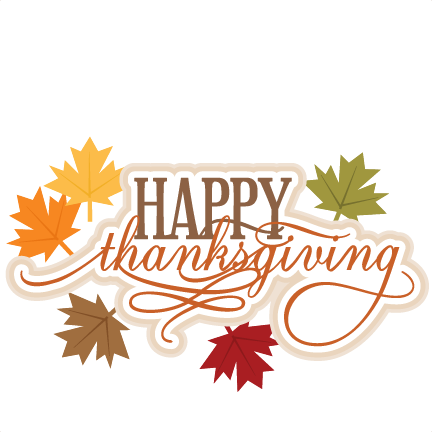 9:30 Passport for Wellness (AL)10:30 AM Stretch (MC)1:00 Shuffleboard (AL)2:00 Connect Four (MC) 3:00 Cambrian Store (AL) 4:00 Happy Hour 27       Arbor Day9:30 Hall Hikers (AL)10:30 Parachute Ball(MC)1:00 Arbor Day Craft &        Discussion (AL)2:30   Song & Worship (MC)3:00 Cranium Crunch (AL)289:30 Toss Across. (AL)10:30 Bowling for bucks (MC)1:30 Lutheran Worship AL)1:30 Music & Memories (MC)2:30 Quarter Toss 3:30 Art Connection299:30 Catholic Communion1:00 Adult Coloring4:00 Bingo309:30 Noodle Sports  (AL)10:30 Noodle Yoga (MC)1:00 Bingo (AL)2:00 Card Games (MC)3:00 Chicken Soup for the        Soul (AL)4:00 Music & Prayer (MC)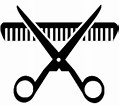 